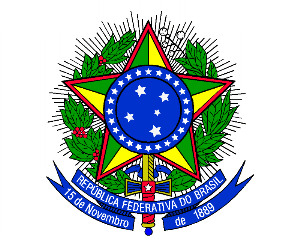 MINISTÉRIO DA EDUCAÇÃOSECRETARIA DE EDUCAÇÃO PROFISSIONAL E TECNOLÓGICAINSTITUTO FEDERAL DE EDUCAÇÃO, CIÊNCIA E TECNOLOGIA DE MINAS GERAISCAMPUS SABARÁEndereço: Rodovia MGC 262, s/n, bairro Sobradinho – Sabará – Minas Gerais – CEP: 34.515-640 – Tel.: 31 3674-1560ANEXO IIIPROGRAMAÇÃO DA ATIVIDADECRONOGRAMA DE AÇÕES DO PROJETOData de Início:Data de Término:Carga horária (Responsável):Carga horária (Colaboradores):Carga horária (Discentes voluntários):ItemAÇÕES A SEREM DESENVOLVIDASMÊSMÊSMÊSMÊSMÊSMÊSMÊSMÊSMÊSMÊSMÊSMÊSItemAÇÕES A SEREM DESENVOLVIDAS123456789101112123456789101112131415